T.C.ALACAKAYA KAYMAKAMLIĞIÇataklı İlk/Ortaokulu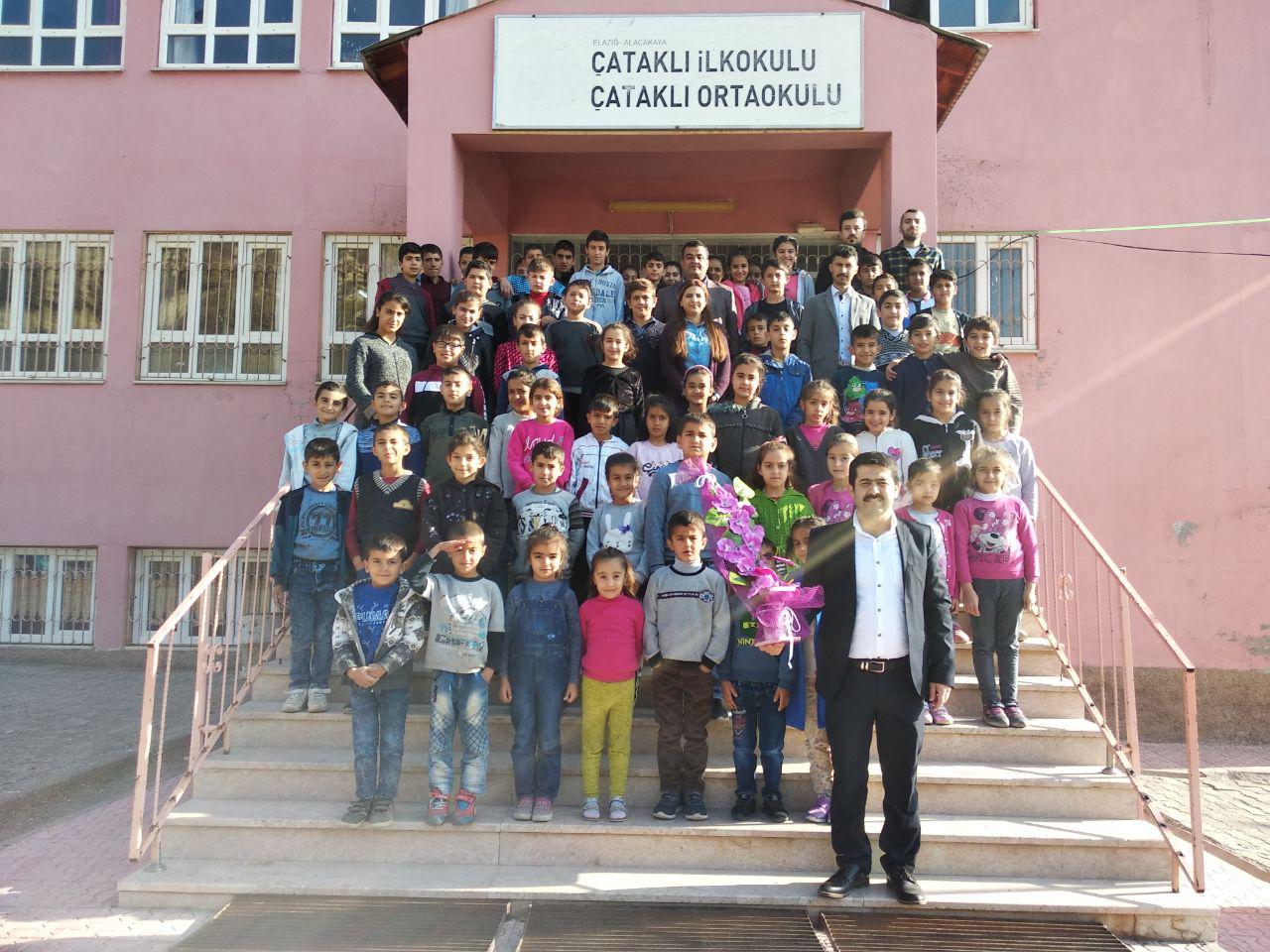 ACİL DURUM EYLEM PLANI      2019              Çataklı İlk/Ortakulu Müdürlüğüne ait acil durum eylem planı, İşyerlerinde Acil Durumlar Hakkında Yönetmeliğinin 5. maddesine uygun          olarak hazırlandığı tespit edilmiş ve onaylanması uygun görülmüştür.SAHİL YENİCE İLKOKULUACİL DURUM EYLEM PLANI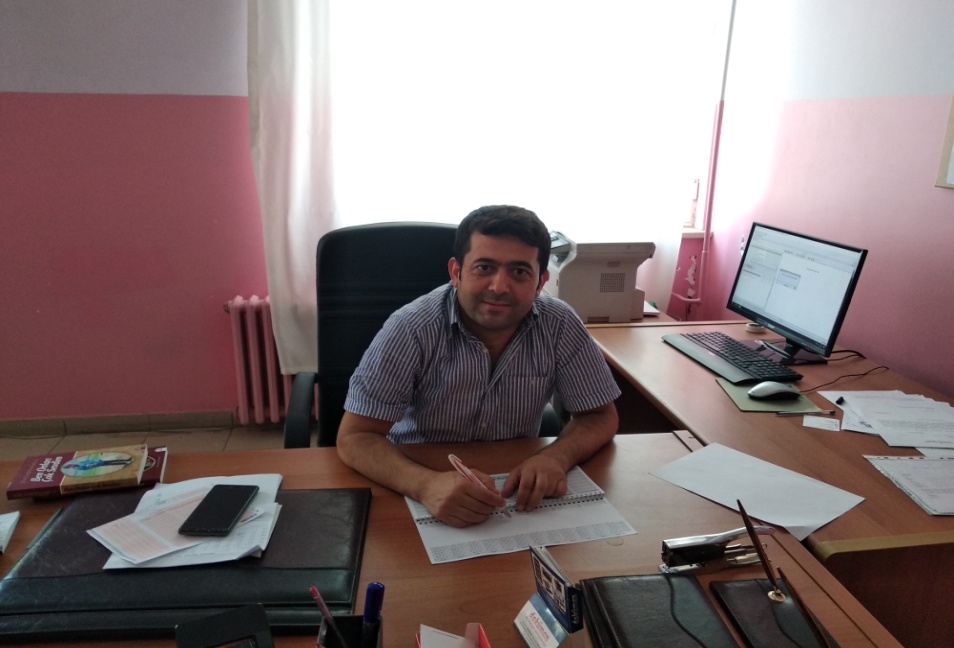 ÖNSÖZ       Her yıl çok sayıda afet yaşanan ülkemizde, bugüne kadar Devletimiz tüm kurum ve kuruluşları ile vatandaşlarımızın yaralarını sarmış, gerekli çalışmaları yapmış, yapmaya da devam etmektedir. Ancak asıl önemli olan; afet sonrası yaraları sarmak, kalıcı konut yapmak gibi rutin faaliyetler yerine, öncelikle afetlere hazırlıklı olmak ve olası bir afeti en az zararla atlatmaktır. Ülkemizin afetlere karşı zaman zaman hazırlıksız ve eğitimsiz yakalanarak büyük can ve mal kaybına uğradığı acı bir gerçektir.       Şu iyi bilinmelidir ki; eğitimli, hazırlıklı bireylerle yürütülen başarılı ve etkili bir afet yönetimi, afetten erken ve en az zararla çıkmamızı sağlarken; hazırlıksız, kötü ve başarısız yönetim, afetinderinleşmesine ve ağır yaralar açmasına neden olabilir.       Okul olarak, afet sonrası yaptığımız etkin, hızlı ve başarılı çalışmaları, afet olmadan önce; zarar azaltma, planlama, hazırlık gibi alanlarda da aynı şekilde gerçekleştirmeyi hedefliyoruz.       Afetleri korkulan bir durum olmaktan çıkartmak ve ülkemizin tüm kurum kuruluşları ile milletimizin her ferdini bilinçlendirmek, afetlere hazır hale getirmek için yola çıkmış bulunuyoruz. Bunun için eğitim ve bilinçlendirme çalışmaları kapsamında; afet farkındalığı ve duyarlılığının artırılması adına sloganı ile başlattığımız eğitim seferberliği, halkımızın yoğun katılımıyla devam etmelidir.       Eğitim seferberliğimizin temel amacı; halkımızın eğitim yoluyla riskleri öğrenmesi ve kendisini, ailesini, iş arkadaşlarını yaşadığı mekanlarda afetlere ve özellikle depreme hazırlaması ve depremin başa çıkılabilir bir olgu olduğunu öğrenmesidir.KURUM KİMLİK BİLGİSİ1.AMAÇBu planın amacı, acil durumlarda yönetimin süratli ve doğru karar almasını sağlayacak verilerin toplanması çalışma planının oluşturulması, can  ve  mal  koruma  önlemlerinin  alınması,  hasar  tespit, acil müdahale  ve kurtarma  ekiplerinin  faaliyetlerinin organize edilmesi.2.GEÇERLİLİK ALANIBu plan tüm Çataklı İlk/Ortaokulu çalışanlarını ve alt işverenlerini kapsar.3.ACİL DURUMDA  TEMEL YETKİ VE SORUMLULUKLAR3.1.ACİL DURUMDeprem, heyelan, su baskını, sel, yıldırım düşmesi, yangın, sabotaj, terör, doğal afet veya başka nedenlerle ortaya çıkan hasarlar ve bunlar neticesi ortaya çıkan kimyasal madde kaçağı (tüp gaz vs.), çevre aynı alanda bulunan Çataklı İlk/Ortaokulu'nda oluşacak bu ve benzeri olayların okulumuza etkileri.3.2.ACİL  DURUM  ORGANİZASYON YAPISIYukarıda belirtilen acil durumlardan herhangi birinin  veya  birkaçının  bir arada  oluşması  durumunda ilgili birim durum hakkında OKUL MÜDÜRÜNE haber verir, olayın tipine büyüklüğüne, mesai saatleri dahilin de olup olmadığına göre "ACİL DURUM MÜDAHALE EKİPLERİ  "tarafından  olaya  müdahale edilir. Bunların yetersiz kalacağına karar verilmesi halinde kriz masası oluşturulur. Değişen durumlara göre uygulanacak  teşkilat  yapısı  ve hiyerarşik  ilişkiyi gösterir  çizelgeler  EK-1'de sunulmuştur.3.2.1.YANGIN  SÖNDÜRME EKİBİOkul yangın söndürme ekibi, "yangın söndürme sorumlusu" seçilerek eğitim verilmiş olan personelden oluşur. Ekibin hiyerarşik yapısı, görevli personelin kimlikleri, yetki ve sorumluluklar ile yapacakları sıralı işlemlere ilişkin detaylar "Yangın Önleme ve Söndürme Talimatı'nda" yer almaktadır. (EK-2)3.2.2.ÇEVRESEL  KAZA  ACİL  DURUM MÜDAHALE EKİBİÇevresel kaza ve kimyevi madde dökülme ve sızıntılarında görev alacak olan Çataklı İlk/Ortaokulu personeli çalışanlarından oluşacak ekibin hiyerarşik yapısı, görevli personelin kimlikleri (Ek3-E) de yer almaktadır.3.2.3.iLK HASAR TESPİT VE ACİL MÜDAHALE EKİBİMesai haricinde, herhangi bir acil durumun oluşması halinde okul içinde oluşan hasarın yerinin, boyutunun ve müdahale şeklinin tespitinden,  hasarın büyümesini  önleyici tedbirlerin  alınmasından  ve ilk müdahaleyi yapmaktan sorumlu olan acil müdahale ekibi;  Çataklı  İlk/Ortaokulu  güvenlik personelinden  oluşur. (Ek3-E).İlk hasar tespit ekibi acil müdahalenin oluşumuna müteakip toplanma yerine gelmeyen Personelin isimlerini ve/veya birimiyle ilgili ilk maddi hasar bilgilerini "Acil Durum Yetkilisine " iletecek ve kurtarma ekiplerinin yönlendirilmesini sağlayacak, Ek3-B'deki personelden oluşmaktadırÇalışma saatleri içinde, herhangi bir acil durumun oluşması halinde okul içinde oluşan hasarın yerinin, boyutunun ve müdahale  şeklinin  tespitinden,  hasarın  büyümesi  önleyici  tedbirlerin  alınmasından ve ilk müdahaleyi  yapmaktan  acil müdahale  ekibi sorumludur.Toplanma  yeri,  Okul Bahçesidir.3.2.4.ACİL DURUM YÖNETİM GRUBU  I KRİZ  MASASIMüdür başkanlığında "Acil Durum Yöneticisi", "Etkilenen Alan Yöneticisi" nden oluşur. Ek3-A Acil durumun tipine ve büyüklüğüne göre kriz masası oluşturulmasına karar verilmesi halinde veyaotomatik  olarak  aşağıda belirtilen toplantı yerlerinden birinde  toplanır.Toplantı yeri; Spor SalonudurBuranın  hasar görmesi halinde Okul Binasının Önüdür.3.2.5.KURTARMA EKİPLERİKurtarma ekipleri birimler tarafından aşağıda belirtilen niteliklere sahip personel arasından seçilmiş kişiler olup isim listeleri Ek3-F dir.Kurtarma faaliyetlerinde çalışmaya gönüllü olmak,Kurtarma  faaliyetlerinde kullanılan  teçhizatı  tanımak  ve kullanabilir olmak,Okul yerleşim  planı hakkında  bilgi sahibi olmak,Yangınla  mücadele  eğitimi görmüş olmak  veya görecek olması,Sivil savunma  eğitimi görmüş olmak  veya görecek olması,ı.	İlk yardım eğitimi görmüş  olmak veya görecek  olmasıj.	Her türlü olağan üstü durum  karşısında  soğukkanlılığını  koruyabilmek,Kan görmeye  dayanıklı olmak.Ekiplerin  Toplanma yeri;Tüm ekipler idari binanın önünde toplanır, durum hakkında "Acil  Durum  Yöneticisi"  veya  "Acil Durum Yetkilisinden" bilgi alır giysileri, koruyucu malzemelerini "Acil Müdahale Ekipleri Standart Koruyucu Teçhizat ve Kurtarma Ekipmanlarını" alarak giyinir ve ekip lideri başkanlığında toplu halde bulunup verilecek talimatı bekler. Hangi alan hasar gördüyse öncelikle o alanın kurtarma ekibi veya ekipleri faaliyete  geçeceğinden,  malzeme dağıtımında  da o alanın ekibi öncelik alır.m.  Ekiplerin büyüklüğü  ve niteliği;Görevlendirilecek kurtarma ekibi sayısı okuldaki hasara, hizmetin devam edip etmemesine bağlı olarak yönetimin kararları doğrultusunda birim ve kriz masası arasındaki koordine ile tespit edilir. Bir kurtarma ekibi maximum 3 kişiden oluşur, ekip listelerinde kişinin adı  soyadı,  ekipteki  görevi, kullanacağı / kullanabildiği alet belirtilir. Uzun süreli bir kurtarma  faaliyetinin  söz  konusu  olması  halinde veya önceden planlı personelin afetten etkilenmiş olmaları halinde ekiplerin çalışmalarına kriz masası karar verir. Bu konuda gerekli ayarlamayı yaparken  oluşturulan  ekiplerin  teknik  eleman dengesi,  hizmetin  devam edip etmeyeceği daima  göz önünde bulundurulur.3.2.6.İLK YARDIM EKİBİBiri ekip lideri ve 4 veya 5 ilk yardım eğitimi görmüş personelden oluşur.Acil	durumun	çalışma	saatleri	içinde	olması	veya	olmaması	haline	göre	ayrıca	çağrı beklemeksizin  kriz masası ile temas kurar, alacağı bilgiye göre okula  gelir.  (Ek3-D)3.2.7.GÜVENLİK EKİBİGüvenlik personelinden oluşur, (Ek3-G) ek güvenlik personeli gereksinimine kriz masası  başkanı karar verir.Okul dışındaki  bir bölgede kurtarma  / yardım  çalışmasının  yürütülmesi  halinde ekip lideri çalışılanbölgenin kontrol altına alınması, buradaki kurtarma ekipmanları ile enkazdan çıkan malzemenin emniyetinin sağlanması için gerekli tertibi alır her kurtarma ekibinden bir kişi ekip lideri tarafından güvenlik  görevlisi olarak görevlendirilir.3.2.8.SOSYAL YARDIM VE HALKLA İLİŞKİLER EKİBİBiri ekip lideri olmak üzere, acil durumun tipine  ve büyüklüğüne  göre  en fazla  3 kişiden  oluşur, ekip aşağıda belirtilen niteliklere sahip personel arasından seçilmiş  kişiler  olup  ekip  listesi  Ek3-H dedir. Ekip kendi arasında Enformasyon,  acil yardım, barındırma  bölümlerine  ayrılabilir.Çekirdek  ekipte görev alacak  kişiler Okul personelinden oluşur,Tüm okulun personelinin  telefon numaralarını  ve adreslerini güncel olarak  tutarlar,Tüm okul personelinin acil durumda haber verilmesini  istedikleri yakınlarının  telefon numaralarının ve adreslerini  güncel olarak tutarlar,Belediye   başkanının,	muhtarın,   sosyal   dayanışma	kurumlarının,   hastaneler,	ambulans   ileeczanelerin  telefonlarını  güncel olarak tutarlar,Gerektiğinde  vardiyalı çalışabilmelidirler,Gerektiğinde ziyaretlere gidecekleri için görev alacak personelin seyahat etmeye mani durumları olamamalıdır,3.2.9.DİGER PERSONELAcil müdahale, hasar tespit ve kurtarma ekiplerinde görevli olmayan diğer personel yüksek gerilim hatlarından, üst üste dizilmiş malzemelerden mümkün olduğunca uzak yolları seçerek en  kısa sürede bulunduğu  yeri terk edip Okul Bahçesi  olarak belirtilen toplanma  bölgelerine gider.Toplanma bölgesinde toplanan personelin birim tespit sorumluları (*) nezaretinde mevcut kontrolü yapılır  eksik  personel  olup  olmadığı  tespit  edilir,  yıkıntı  altında  personel  kaldığından şüphelenilmesi halinde durum  hakkında  kriz masasına,  acil durum  yetkilisine,  kurtarma  ekibine bilgi verilir, kurtarma ekiplerinin  müdahalesi  sağlanır.4.ALINACAK ÖNLEMLERDE TEMEL PRENSİPAcil durumun doğal afet veya bunun dışındaki nedenlerle oluşmasına, tipine ve boyutlarına göre alınacak  tedbirler değişiklik  arz etmesine karşılık temel prensipler;Can kaybını önleyici, malzeme kaybını ise en aza indirici şekilde en doğru müdahalenin en kısa sürede yapılması,En kısa sürede olay boyutlarının  ve hasarın doğru olarak  tespiti,Hizmetin aksamasına neden olacak engelleri ortadan kaldıracak  tedbirlerin  kısa  sürede alınmasıdır.4.1.	ACİL DURUMUN OLUŞMASINDAN  SONRA İLK MÜDAHALEDeprem, heyelan, su baskını, sel, yangın, sabotaj, terör, doğal afet veya başka nedenlerle ortaya çıkan hasarlar, çevrede oluşacak bu tip olayların okulumuza etkilerinin söz konusu olduğu acil durumlarda ön hasar tespitinin ve acil müdahalenin yapılmasını müteakip olayın tipine, büyüklüğüne ve hasar durumuna göre "Acil Durum Organizasyon" yapısına  uygun  olarak olaya Yangın Söndürme Ekipleri, Çevresel Kaza Acil Durum Müdahale Ekipleri yada ve Acil Müdahale Ekiplerince müdahale edilir.Olayın tipi, boyutları ve oluşan hasar miktarı yukarıda belirtilen ekipler tarafından  çözümlenemeyecek kadar büyükse (Olayın çalışma saatleri içinde veya çalışma saatleri dışında olması  durumuna  göre)  Ek-1'deki  "Acil  Durum  Koordinasyon  Yapısı"na   uygun  olarak  Müdür ve Acil Durum Yöneticisi / Acil Durum  Yetkilisi  yapacakları  durum  değerlendirmesini müteakip kriz masası oluşturulur. Detaylı hasar tespiti, kurtarma işlemleri, hasarın  ve  can  kaybının büyümesini önleyici gereken  önlemlerin  alınması  için sıralı işlemleri başlatırlar.Hizmetin kesilmesi veya devam etmesi, okul dışına yardım ekibi gönderilmesi gibi konularda alınması  gereken kararları  da üst yönetimle koordineli olarak kriz masası verir.Doğal afet nedeni ile acil durumun oluşmasını müteakip, kriz masası personeli, hasar tespit ve kurtarma ekiplerini oluşturan personel ile ilk yardım ekip personeli acil olarak toplanma yerlerinde toplanır  ayrıca çağrı beklenmez,Acil durumun doğal afet nedeni ile oluşmaması durumunda olayın yerine, tipine, büyüklüğüne ve hasar miktarına göre olaya "yangın söndürme ekipleri", "Çevresel Kaza Acil Durum Müdahale Ekipleri"  tarafından  müdahale edilir.Doğal afet nedeni ile oluşan acil durumun çalışma saatleri dışında veya tatilde  oluşması  durumunda  ise yukarıda  belirtilen personel en kısa sürede kendi imkanları  ile okula ulaşır,Söz konusu personelin ailesinin, evinin doğal afetten etkilenmesi halinde durumu hakkında kriz masasına  bilgi verir,Doğal afetin çalışma saatleri dışında veya tatilde olması halinde Ek-1'de belirtilen "Acil Durum Yönetim Grubu" üyelerinden okula ilk  gelen  kriz  masası  faaliyetlerini  başlatarak  gereken önlemleri aldırır.DURUM TESPİTİACİL DURUM TİPİ VE BOYUTLARIAcil durumun tipinin ve boyutlarının öğrenilerek afetin okuldaki etkilerinin tespiti;Radyo , televizyon veya diğer iletişim araçlarıyla  afetin  ELAZIG-ALACAKAYA  bölgesindeki boyutları, oluşturduğu  hasarın  seviyesi konusunda  bilgi sahibi olunmaya çalışılır,Okula ait bir araç şehir içindeki durumu tespit etmesi için gönderilir ve kriz masasına bilgi vermesi sağlanır,Yerel yönetim ile temasa geçilerek durum hakkında bilgi alınır (Alacakaya Belediyesi, Alacakaya  Kaymakamlığı,  İlçe Emniyet Müdürlüğü, vs.)OKUL DURUM TESPİTİOlayın çalışma saatleri dışında olması halinde; "İlk Hasar Tespit ve Acil Durum Müdahale  Ekibi" önce bina önünde toplanır, kontrol edecekleri bölümleri paylaşırlar ve daha sonra süratle sorumlu oldukları alanlara yönelerek ön hasar tespitini yaparlar ve güvenlik merkezindeki görevliye hasar raporu verirler.Olayın çalışma saatleri dahilinde olması halinde  ayrıca  toplanma  yerinde  toplanmadan  "Acil Durum  Yetkilisi"  yönetiminde  "Birim  Tespit Sorumlularından alınan  ilk bilgiler  Müdüre raporlanır.Ayrıca  acil durumun  türüne göre ilgili ekip herhangi bir talimata  gerek  olmaksızın hazırlanır  veçalışmalara başlar.PERSONEL TOPLANMASIDoğal afetten kaynaklanan acil durumun çalışma günü  ve  /  veya  çalışma  saatleri  dışında oluşması durumunda Kriz Masası üyeleri, İlk Yardım Ekibi, Yangın Müdahale Ekibi, Acil Müdahale Kurtarma  Ekibi, ayrıca çağrı beklemeksizin  kendi imkanları  ile okula gelirler,Yukarıda belirtilen personelin doğal afetten etkilenmesi halinde durumunu en seri yolla  kriz  masasına bildirir. Bu durumda gelemeyen personelden oluşan boşluk  ekiplerdeki diğer personele ilave  sorumluluk  verilerek doldurulur.Bu planda gerekli olabilecek  telefon numaraları  Ek 4'de yer almaktadır.Çevresel kaza acil müdahale ekibinde görev alan personel  doğal  afetten  kaynaklanan  acil  durumun oluşmasına müteakip kriz masası ile irtibata  geçer,  destek  ihtiyacı  olup  olmadığını öğrenir, eğer iletişim sorunları nedeni ile bu mümkün olmaz ise ilgili personel ayrıca çağrı beklemeksizin  okula gelir.KRİZ  MASASININ  OLUŞTURULUP  GÖREVE BAŞLAMASIHasar tespit ve acil müdahale  ekiplerinin  oluşturulması  ve görev yerlerine dağılımı,Hasar tespit ve acil müdahale ekiplerinden gelen bilgilere göre olayın  ve  hasarın  boyutlarının tespiti,Yönetime  bilgi akışı ve hasarla müdahaleye  başlanması,BİRİM  PERSONEL  TAHLİYE  PLANLARININ UYGULANMASIÇalışan personelin tahliye planlarına uygun şekilde bulundukları bölümlerden çıkartılıp  belirtilen toplanma bölgelerinde toplanmaları, birim tespit sorumlusu tarafından mevcut kontrolün yapıp enkaz altında kalan olması halinde kriz masasına haber vererek acil müdahale  ekiplerinin  gelmesini  sağlamak.HASAR TESPİTİÖncelikle enerji hatları (elektrik,) tüp gaz gibi yangına ve patlamaya neden  olacak  etkilerin  olup olmadığı Acil Durum Yetkilisi tarafından kontrol edilir, böyle bir ihtimal varsa durum kriz masasına bildirilerek yangına müdahale edilmesi veya gereken önlemlerin alınması istenir. Daha sonra kritik bölümlerdeki diğer  hasarlar tespit edilir.EMNİYET  MAKSADIYLA  ENERJİLERİN KESİLMESİKriz masası tarafından okul hizmet halindeyken  emniyet  nedeniyle  okulun  tamamının  veya  bir kısmının enerjilerinin kesilmesinin gerekebilir. Kriz masası kararına göre ya okul  bütününde  ya  da gerekli görülen kısmında gerekli emniyet tedbirleri alınarak Bakım Takımı personeli tarafından enerji kesilir.Elektrik  enerjisinin  kesilmesi (Bakım Takımı Acil Durum Planı)İLETİŞİMİN  DEVAMLILIGININ SAGLANMASIAcil durum oluştuğunda hasar tespit, acil müdahale ve kurtarma ekipleri, güvenlik merkezi, kriz masası, yönetim kademesi arasındaki iletişim cep telefonları aracılığı ile yürütülür. İlk  şokun atlatılması ve önceden tespit edilmiş önemli numaralara  öncelik  tanınmasından  sonra  kriz masası ve yönetim kademesi arasındaki muhabere yükü dahili telefona kaydırılır, çalışan ekipler iletişim kurmaya  devam ederler.Acil durumun oluşmasını müteakip olayın yönetim grubu / kriz masası üyeleri ve diğer personele duyurulmasında uygulanacak  iletişim  zinciri  Ek-1'de belirtilmiştir.anacak  iletişim  zinciri Ek-1'de belirtilmiştirOkulumuz iletişim araçlarının kullanım öncelik sırası aşağıda olduğu gibidir, hangisi kullanılırsa kullanılsın kısa ve öz konuşma  yapılması  esastır.KURTARMA EKİPLERİNİN TOPLANMASI, FAALİYETLERİNİN BAŞLAMASIDoğal afet veya başka nedenle acil durumun oluşunu müteakip tüm kurtarma ekip liderleri  Acil Durum Yöneticisi ve/veya Acil Durum Yetkilisi ile irtibata geçer, kurtarma ekibine ihtiyaç olup olmadığı konusunda ön bilgi alır, bu arada  ekipler  toplanmaya  başlar.  Afetin  büyüklüğüne, okuldaki hasar durumuna ve yönetimin kararına göre kurtarma ekiplerinin tamamı ya da belirlenen ekiplerin  görevlendirilmesi ve organizasyonu  kriz masasınca yapılır.Doğal afet nedeni ile okul dışına kurtarma  ekibi gönderilmesi  kararını kriz masası başkanı verir.GÜVENLİGİN SAGLANMASIKurtarma  ekibinde olup ayrıca görevlendirilen personel;Kurtarma ve Tahliye işlemi yapılan yerde  gerekli  düzeni  sağlar.  Görevliler  haricindeki şahısların bölgeye girmesini önler, bölgeyi emniyet şeridi ile çevirip kontrol altında tutar,  Kurtarma ve Tahliye işlemi yapılan yerde çıkartılan malzemenin listesini tutar, ilgisiz kişilerce karıştırılmasına, yağmalanmasına,  alınmasına  engel olur,Kurtarma işlemi sırasında kullanılan iş makinesi ve ekipmanların ilgisiz kişilerce alınması, kullanılması,  yağmalanmasına  engel olur.ÇALIŞAN PERSONELİ  BİLGİLENDİRMEK SURETİYLE  PANİGE ENGEL OLUNMASIKriz masasında ilk bilgilerin toplanması ve ilk değerlendirmenin yapılmasını müteakip, afetin okuldaki etkileri ve bundan sonra personelin yapması gereken hareket tarzının belirtildiği "Acil Durum Yönetim Grubu" tarafından onaylanmış duyuru Sosyal Dayanışma/ Halkla İlişkiler ekibince personele duyurulur.BİRİM ACİL MÜDAHALE PLANLARININ  DEVREYE SOKULMASIAcil durum sonrası birimler daha önceden hazırlamış oldukları acil müdahale  planlarını  ayrıca talimat beklemeksizin  devreye alırlar.a. Birim acil müdahale planları birimdeki personelin can emniyeti ön planda olmak kaydıyla birimdeki hasarın tespiti, kıymetli kayıt ve evrakın emniyetini, tahliyesini sağlayacak tedbirleri ve bunun uygulanmasına yönelik detayları içerir (kurtarmada öncelikli malzeme ve evrakın belirlenmesi, bunların markalanması, kim veya kimler tarafından nasıl  emniyete  alınacağı  veya  kurtarılacağı gibi).İLK YARDIM VE SAGLIK HİZMETLERİOkuldaki hasar durumuna göre acil müdahaleler için hazır bulundurulması gereken teçhizat hazır bulundurulur.Acil Durum aracı ve diğer ulaşım araçları bina önündeki alana park eder.Doğal afetin oluşunu müteakip tüm ilgili ekipler ayrıca talimat beklemeksizin kendi imkanları  ile okula gelir, evinin veya ailesinin afetten etkilenmiş olması halinde durumu hakkında kriz masasına bilgi verir.ACİL DURUM YÖNETİCİSİ/ ACİL DURUM YETKİLİSİ/ KRİZ MASASI ÜYELERİAcil durumun oluşması durumunda  ilk haber verilecek kişilerdir.Çalışma günü olsun olmasın acil durum süreci başlatılır ve plan  yürürlüğe  konur.  Olayın  boyutlarına göre üst yönetime bilgi  verilir.Kriz masasını  oluştururlar,  acil durum sürecinin  işleyişini kontrol ve koordine ederler.Acil durumda kullanılacak araç, gereç ve ekipmanın  her  an kullanıma  hazır  bulundurulmasından Acil Durum  Yetkilisi sorumludur.Acil Durum Yetkilisi, Yangın söndürme, Çevresel Kaza Acil Müdahale,  Kurtarma  ekiplerinin  yılda en az 2 defa tatbiki eğitim yapmalarını  sağlamaktan  sorumludur.YANGIN SÖNDÜRME EKİBİ"Okul Yangın Söndürme" ekibi; seçilmiş, eğitim almış 3' kişilik  ekipten  ve  "Birim  Yangın Söndürme Sorumlularından" oluşur. Bu konuda görev  alan  personel  "Yangın  Önleme  ve Söndürme Talimatı 'nda" belirtilen esaslar doğrultusunda yangına müdahale ederek söndürmek, yangın bölgesindeki  insan ve malzemenin  kurtarılmasından sorumludur.Yangın söndürme araç, gereç ve teçhizatının her an hizmete  hazır  bulundurulmasından  ekip liderleri sorumludur.Herhangi bir acil durumun oluşması halinde veya tabii afet durumunda tüm ekip personeli ayrıca  emir beklemeksizin  göreve başlar,Kriz masası oluşturulmasından sonra ekip kriz masasının  direktifleri  doğrultusunda  hareket eder,Okulda mevcut yangın güvenlik sistemlerinin listesi, yangın söndürme sistemlerinin yerleşimi Ek­ S'de  sunulmaktadır.ÇEVRESEL  KAZA  ACİL DURUM MÜDAHALE EKİBİHerhangi bir tabii afet, kaza veya olağan üstü durum sonrası ortaya çıkan çevresel  kirliliğe  müdahale ederek, çevreye olan olumsuz etkilerini ortadan kaldırmak en aza indirgemek  için  gereken tedbirleri almak dökülen maddenin  temizliğini yapmak,Seçilmiş personelden oluşan ekip herhangi bir tabii afet, kaza veya olağan üstü durum sonrası otomatik  olarak faaliyete başlar,Ekibin müdahale ettiği her olayın kayıtları tutulur ve ileriye dönük düzeltici, iyileştirici, kazanın tekrarını  önleyici tedbirler  alınır, alınması için ilgili birimlere önerilerde bulunur.İLK HASAR  TESPİT VE ACİL MÜDAHALE EKİPLERİUygun nitelikteki personelden seçilerek oluşturulmuş, Ek3-B isimleri belirtilen ekipler acil durumun oluşumunu  müteakip  otomatik  olarak Okul Binası önünde toplanır,  durum değerlendirmesi yapar.Ekip liderleri mevcut alır,Ekipler kriz masası yetkilileri tarafından durum hakkında bilgilendirilir ve belirtilen koruyucu teçhizatları kullanırlar,Görev alanları belirlenen personel en seri şekilde sorumlu olduğu bölgeye giderek ön hasar tespitinde  bulunur ve kriz masasına bildirir,Müdahale edilecek enkazın durumuna bağlı olarak uygun kurtarma aletleri ile teçhiz olan ekipler liderleri yönetiminde çalışmalara başlarlar. Öncelikle birim tespit  sorumlularının  toplanma bölgesinde aldıkları mevcutlar ve diğer verilere göre enkaz altında kaldığı tahmin edilen personele ulaşacak  şekilde çalışmalar  kriz masası tarafından yönlendirilir.İLK YARDIM EKİBİOkulda personele  ilk müdahalenin yapılması,Ambulans  ve diğer gerekli olabilecek  ulaşım araçlarına ulaşılması sağlanır,Doğal afetin oluşunu müteakip  tüm sağlık personeli  ayrıca talimat beklemeksizin  kendi imkanları  ile okula gelir, evinin veya ailesinin afetten etkilenmiş olması halinde durumu hakkında kriz  masasına  bilgi verir,Acil durumun tipi ve boyutlarına göre bu durumdan etkilenen personelin okulda yapılan ilk yardımı müteakip  hastaneye  sevkinin gerekmesi halinde ilgili hastane ile gerekli koordinasyonu kurar.Acil durumun tipi ve boyutlarına göre bu durumdan etkilenen personelin adedinin fazla olması halinde çevre hastanelerden, özel şirketlerden ambulans talebinde bulunur, durum hakkında kriz masasına  bilgi verir,Acil durum nedeniyle hastaneye sevk edilen  personelin  hangi  hastanelere  gönderildiğinin kayıtlarını tutar, sosyal hizmet grubuna  ve kriz masasına bu bilgileri  verir,SOSYAL YARDIM/  HALKLA İLİŞKİLER EKİBİAcil durumun  oluşmasını müteakip kriz masasına yakın bölgede toplanarak  faaliyetlerine başlar,Acil durumun çalışma günü ve saati dışında olması halinde ayrıca  çağrı  beklemeksizin  okula gelirler ,Acil durumun çalışma saatleri içinde olması halinde  ailelerine  ulaşamayıp  onlardan  haber alamayan  çalışanların  aileleri ile iletişimlerine yardımcı olur,Doğal afetten etkilenen personeli tespit edip onları ziyaret ederek durumları hakkında bilgi alır,Ailesi doğal afetten etkilenen personeli arayarak ihtiyaçlarını öğrenmeye çalışır, okul kriz masası yetkililerinden, bölge kriz masası  yetkililerinden aldığı bilgilere  göre afetzede personeli bilgilendirir,Kurtarma ekiplerinde görev alan, bu maksatla ailesi ile iletişim kuramayan personelin aileleri ile aralarındaki  bilgi akışını sağlar,Afet bölgesine yardım göndermek isteyen personel ile temasa geçerek  yönetimin  ve  kriz masasının talimatları doğrultusunda gerekli koordinasyonu  yapar,Toplanma alanlarında bekleyen personelin genel durum  hakkında  bilgilenmesini  sağlar,(Kriz masası tarafından  duyurulması  gereken konular personele duyurulur).12.GENELSakin olun ne olduğunu anlamaya çalışın,Acil durumun tipini anladıktan sonra bulunduğunuz ortamda size zarar  vermesi  muhtemel materyalden  uzak  durmaya çalışın,Planlı ya da sizce en emniyetli kaçış yönünü seçmeye çalışın,Seçtiğiniz yönün en emniyetlisi olduğunu tekrar irdeleyin,Unutmayın kaçmak her zaman en iyi çözüm değildir,Kalmaya ya da kaçmaya hangisine karar verdiyseniz kafanızı ve yüzünüzü mutlaka emniyete alın,Ortamda  duman veya gaz varsa  solumamaya  çalışın, ortamı terk  edinBulunduğunuz mahalli terk ederken acil durum planında belirtilen önlemleri  alıp  o  mahallin emniyetini  sağlayarak  terk edin.DEPREMDeprem yer içinde fay olarak adlandırılan kırıklar üzerinde biriken biçim değiştirme enerjisinin aniden boşalması sonucunda meydana gelen yer değiştirme hareketinin neden olduğu karmaşık elastik dalga hareketidir.DEPREM ÖNCESİNDE YAPILACAKLAR PlanlayınYaşadığınız / Bulunduğunuz mekanı  inceleyin.  Korunma  için  bulunacağınız  yeri  ve  muhtemel kaçış  yolunu belirleyin.Eğer bulunduğunuz noktadan kendinizi 10-15 saniye  içinde bina  dışına  çıkartacak  ve güvenli  bir açık alana ulaştıracak pozisyonunuz varsa, bu yolu  saptayın.  (Bu  yöntem  sadece  zemin  ve  1. Katta olanlar  için geçerlidir.)Yasam ve Çalışma  Alanlarının  Doğal Afetlere  HazırlanmasıRafların güvenli bir şekilde duvarlara asılı olduğundan emin olun,Büyük  ve ağır nesnelerin  alt raflara konduğundan  emin olun,Şişeleri,  camlar ve porselenleri  alçak yerlere koyun, dolapların  kapaklarını  sıkıca  mandallayın,Resimler,  aynalar  vs. ağır nesneleri , insanların  oturdukları  yerlerden  uzak yerlere asın,Bilgisayar  vs. altlarına  kaymayı önleyici lastik takozlar  koyun,Tepede bulunan lambaları destekleyin,Hatalı elektrik teçhizatını onarın.  Bunlar  potansiyel  yangın  riskleridir.  Bunun  yanında  esnek kablolar  kullanmaya çalışın,Yerdeki ve duvarlardaki çatlakları onarın. Eğer yapısal bozuklukların işaretleri varsa bir uzmanın görüşünü alın,Yanıcı ve ev kimyasallarını ısıdan uzak tutun; güvenli bir dolapta saklayın.Çalışma  Alanlarında  Tehlikelerden  Önce Yapılacaklarinsanlar önceliklidir.Hayati kayıtları ve yüksek önem arz eden eşyaları taşıyın veya güvenli bir yere koyun,Camları plastik malzemeler ile bant yardımı ile kapatın,Su, gaz  ve elektrik  kaynaklarının  eğitimli kişiler tarafından  kapatıldığını  kontrol edin,Eşyaları  camlardan  uzak  ve suyun erişemeyeceği  yerlere taşıyın,Rafları, dolapları ve diğer eşyaları bantlar ile devrilmeyecek şekilde bağlayın,Dış kullanım  eşyalarını  bina  içinde güvenli bir yere koyun,Beraberinizde	personel   listesi,   sigorta,   finansal   kayıtlar,   envanter,   acil   durum   planları,   ve teçhizatını alın,Binaya geri dönüş sırasında giriş işlemlerinde yönlendirme yapması için bir personeli atayın.Yaşam  ve Çalışma  Alanlarında  Güvenli  Yerlerin Tespit EdilmesiAğır masa  ve sıraların  altı (Metal bacaklı sağlam  yapılı)Koridor içleriOdaların  ve  kemerlerin köşeleriKırılabilecek  camlardan,  pencerelerden,  aynalardan,  resimlerden,  ya  da  üzerinize  düşebilecek ağır kitaplıklardan ve mobilyalardan uzak yerler, Bina dışında güvenli yerleri belirleyin. Binalardan, ağaçlardan,  telefon  ve elektrik  direklerinden, üst geçitlerden  ve veya geçitlerinden  uzak durun.13.DEPREM  SIRASINDA YAPILACAKLARUygulayın:Deprem anında 1O -15 saniye içinde bulunduğunuz binayı terk edebiliyorsanız derhal  kaçın,  yoksa güvenli bir  yer bulun.İlk sarsıntıyı hissettiğiniz anda sakin olun. Paniğe kapılmayın. Panik sağlıklı düşünmenizi engelleyecek, hatalı, bilinç dışı hareket etmenize yol açacaktır. Bilinçli düşünebilmek, hazırlıklarınızı felaket anında değil, daha önce yapmanıza ve planlamanıza bağlıdır.Eğer binayı terk edemiyorsanız, daha önce belirlediğiniz yaşam üçgeni alanına gidin ve yan yatarak cenin pozisyonunu alın.Kesinlikle  oradan oraya koşmayın  ve ayakta durmayın.Kapalı yerdeyseniz;Sakin olun,içerde  kalın,  bina dışına koşmayın,Asansör  ve merdiveni  kullanmayın,  ilk tehlike  arz eden yerlerdir,Masa benzeri sağlam bir koruyucunun altına girinBaşınızı saklayın ve hareket etmeyin,Yüksekliği 1.5 m.'yi geçmeyen bir cismin yanına anne karnındaymış gibi yatın, hayat üçgeninin oluşma ihtimali kuvvet kazanır.Pencere  ve cam eşyalardan  uzak durun,Kayabilecek  veya devrilebilecek kütüphane,  dolap  ve diğer eşya ve malzemeden  uzak  durun,Hissettiğinizde "DEPREM" diye bağırın ve herkes emniyetli bir şekilde önceden tespit edilen yerlere gitmeli,İkinci deprem tekrarlayabilir bu nedenle sakin olun,Telefonları  çok  acil durumlar  haricinde kullanmayın.DışarıdaysanızBinalardan,  ağaçlardan,  direklerden  ve reklam panolarından  uzak durun.Duran AraçtaysanızBinalardan,  üst ve alt geçitlerden  uzaklaşın,  açık alanda  bulunun ve araçtan çıkmayın.Deprem başladığında nerede olursanız olun, hemen kendinizi korumaya alın ve sarsıntı  durana  kadar  orada kalın.Hareket Eden AraçtaysanızAracı durdurun  ve aracın  içinde kalın,Köprülerden,  alt ve üst geçitlerden,  binalar  ve elektrik  direklerinden uzaklaşın,Yolu kapatmamaya özen gösterin,Sallanma sona erdiğinde tedbirli olun. Depremin zarar vermiş olabileceği  rampalardan  ve köprülerden  geçmeyin.OtobüsteysenizOtobüs  durana kadar  koltuğunuzda kalın,Kalabalık  AlandaysanızEzilmeyeceğiniz bir noktaya sığınmaya çalışın,Yüksek  yapıların  bulunduğu  yaya yolları özellikle tehlikelidir,Eğer içerideyseniz, devrilen kolonlar vb. çarpabileceği için dışarıya koşmayın,Alışveriş merkezlerinde, en yakın mağazaya sığının,Pencerelerden,  vitrinlerden,  projektörlerden, ağır eşyalardan,  dolu  raflardan  uzak durun.DEPREM  SONRASINDA YAPILACAKLARMuhtemel bir depreme karşı hazırlık, sallanmalar bittikten sonra meydana gelen şoklar, yangınlar ve çok yıkıcı hasarlar söz konusu olduğunda ne yapmak ve ne yapmamak gerektiğini içerir. Sözü geçen tehlikelere karşı soğukkanlı olun, sakin davranın. Öncelikle, hayatı tehdit eden durumları dikkate alın. Unutmayın ki, 72 saatten uzun bir süre yalnız başınıza kalabilirsiniz.Deprem  Sonrasında  Artçı Depremlere  Hazırlıklı OlmaAna depremden daha hafif şiddette de olsa, artçı  depremler  ek  zarar  meydana  getirir  ve  zarar görmüş yapıların tamamen çökmesine neden olabilir. Artçı depremler; depremden sonra ilk saatlerde, günlerde,  haftalarda  hatta aylarda  meydana gelebilir.Yaralı ve enkaz altındaki insanlara yardımcı olun,Uygun  olan her yerde ilkyardım yapın,Ciddi bir şekilde  yaralanmış  kişileri,  hareket ettirmeyin,Yardım  için telefon edin,Zarar  görmüş  binaların dışında  ve uzak bir yerde durun,Yetkililer  güvenli olduğunu  söylemedikçe  binalara dönmeyin,Telefonu  sadece  acil ihtiyaç durumunda kullanın,Dağılan ilaçları, beyazlatıcıları, gazı ya da yanıcı sıvıları temizlemeye çalışın,Gaz ya da diğer kimyasalların  kokusunu  aldığınız  alanları terk edin,Klozet ve dolapların  kapaklarını  dikkatle açın,Zarar durumunda bacaların tüm uzunluklarını kontrol  edin.  Fark  edilmeyen  zarar,  bir  yangına neden olabilir.YANGINYANGIN  SIRASINDA YAPILACAKLARSakin olun,Yangın  başlangıç  noktasını  ve sebebini görebiliyor musunuz?Eğer cevabınız evet ise yangına neden olan üç temel maddeden birini (ısıyı, yanıcı  maddeyi, oksijeni)  ortadan  kaldırdığınızda yangının  söneceğini  aklınızdan çıkarmayın,Eğer cevabınız hayır ise kendinizi sıcak  ve  dumandan  koruyarak  yangın  çıkış  yollarını  takip ederek  bulunduğunuz  yeri terk ederek  binadan çıkmaya çalışın,Sıcak dumanı ciğerlerinize çekmemeye çalışın, yanmaktan kurtulsanız bile ciğerlerinizde oluşacak hasar  ölümcül  sonuçlar doğurabilir,Bulunduğunuz  yeri/katı terk  ederken  üst katlara  doğru  çıkmayın  (örneğin  5 katlı binada  yangın 2.katta  çıkmış  olsa  ve 1. Kata inemiyorsanız  en emniyetli  kat 3. Kat, en tehlikeli kat ise 5. Kattır),Asansör  boşlukları  havalandırma  kanalları yanan gazın çıkış noktalarıdır,Bulunduğunuz  odaya  duman  girişini  engellemeye  çalışın,  heyecanlanmayın  mevcut  oksijeni idareli kullanmak durumunda olduğunuzu unutmayın, birilerinin size  ulaşmak  için  uğraştığını düşünüp  sakin  ve bilinçli davranın,Bulunduğunuz odadaki kolay yanacak maddeleri yangının yayıldığı yönden uzaklaştırmaya çalışın,Yangının merdiven boşluğundan yayılması halinde,  panik  halde  merdiven  boşluğuna  açılan kapınızı açtığınızda odanızdaki oksijenin merdiven boşluğundaki ateşle buluşması neticesinde yüzünüze  doğru bir patlama  olacağını  unutmayın,  böyle bir durumda kapıyı açmayın,Duman  dolu bir yerden geçmek  zorundaysanız  derin  nefes alın ve yerde  sürünerek ilerleyin,Yangın söndürme cihazı kullanmanıza rağmen yangın sönmüyorsa,  cihazı olduğunuz  yere bırakın ve hemen  dışarı çıkın,Duman alarmları çok fazla duman olduğundan dolayı çalışmıyor olabilir. Acil durumun gerçek olduğunu ve dışarı çıkmaları gerektiğini bildirecek şekilde insanları uyarın. Eğer asansörü olan bir binada  iseniz merdivenleri  tercih edin,Yangından  saklanmaya  çalışmayın.  Eşyalarınızı  oldukları  yerde bırakın ve kendinizi koruyun,Eğer ana çıkış yolunuz dumanla kaplanmışsa; ikinci yolu deneyin. Kalın ve yoğun duman altında yolunuzu  bulamayabilirsiniz,Kapalı bir kapıdan kaçmaya çalışıyorsanız, elinizin tersiyle kapının kolunu ve kirişlerini kontrol edin. Eğer kapı serinse ve kapının üstünden ya da altından duman gelmiyorsa kapıyı yavaşça açın. Eğer kapının arkasınd duman veya alev görürseniz, kapıyı kapayın ve ikinci çıkış yolunu kullanın. Eğer kapı sıcaksa, kapıyı açmadan ikinci çıkış yolunu deneyin. Kapıya dokunmak, kapının arkasındaki muhtemel tehlikeleri tespit edebilmeye yarayacaktır. Elinizin tersi ise parmaklar ve avuç içine göre ısıya daha duyarlıdır.Eğer duman, ısı ya da alevler çıkış yolunuzu kapatırsa; güvenli olarak dışarıya çıkamayacaksanız, bulunduğunuz odanın kapısını kapatın ve  orada  bekleyin.  Odanın  penceresini  hava  almak  için açın ve pencerenin dışına bir yastık koyun.  Dışarıya  koyduğunuz  yastık  ya da açık  renkli giysiler ilgi  çekerek  itfaiyecilerin sizi  bulmasını kolaylaştıracaktır,Eğer odada bir telefon varsa itfaiyeyi arayın ve yerinizi bildirin. Kapının duman girebilecek yerlerini havlularla kapatmaya çalışın. Yardım için pencere kenarında bekleyin. İtfaiyeciler ilk geldiklerinde binadan  çıkmamış  insanları araştıracaklardır.YANGINDAN SONRA YAPILACAKLARİhtiyaç  duyulan  yerde ilk yardım yapın,Yardım ekibine haber verdikten sonra yanıkları soğutun ve enfeksiyon kapmasını engellemek için üzerini kapatın. Ciddi yanıkları olan kişiler müdahale  edilmeden;  profesyonel  ellere  teslim edilmelidir,Yangından zarar görmüş binalara yetkililer izin vermeden dönmeyin, bina içinde nefes almayı zorlaştıracak  gazlar  ve duman kalmış olabilir,Yapısal zararları araştırın. Yetkililer size binaya girmenin güvenli olduğunu söylemiş ancak araştırmalarını tamamlamamış  olabilirler.  Tamirat  gerektiren  hasarları belirleyin.Gaz, elektrik gibi tesisatların güvenli olduğundan emin olun. Yangın hasar vermiş ancak tesisat duvarların  altında  olduğundan  siz zararı fark etmemiş olabilirsiniz.Sıcağa, dumana ve ise maruz kalmış yiyecekleri atın. Yangının ortaya çıkardığı yüksek sıcaklık yiyeceklere  zarar  vermiş olabilir.Sigorta  şirketinize  haber verin. Zarar görmüş eşyalarınızı  envanter  çıkarılıncaya  kadar ellemeyin.SU BASKINI/ SEL'DEN ÖNCE YAPILACAKLAREğer uzun bir zamandır yoğun bir şekilde yağmur yağıyorsa,  bir  sele  hazırlıklı  olmak  gerekir.  Seller toprağın suya doymasından  sonra meydana  gelir,Acil durum bilgisi için taşınabilir, pilli bir radyo bulundurun,Olası   sel   durumlarında	eğer    aracınızı    durduracaksanız, nehir   kenarlarından	uzak   yerlere bırakmaya  çalışın.  Sel suları hızla  yükselip  aracınızı sürükleyebilir,Su kanallarına yakın yerlerde bulunuyorsanız, mesafenin sizi yanıltmasına izin vermeyin. Baraj yıkılmaları yada ani başlayan bir yağmur, kanallarda  bulunan  suyun taşmasına  ve  o alana  ani bir sel baskınına  neden olabilir,Eğer yerel otoriteler tarafından uyarılmış iseniz; tüm  güç  kaynaklarını  kapatın.  Gaz  vanasını kapatın.Sigorta poliçelerini, dokümanları ve diğer değerli evrakları güvenli bir kutuda saklayın.  Bu dokümanlara hızlı ve kolay bir şekilde ulaşmanız  gerekebilir.  Sel  sırasında  en  az  hasara uğrayacak  şekilde,  güvenli bir yerde saklayın.SU BASKINI/SEL  SIRASINDA YAPILACAKLARSelle karşı karşıya  kalırsanız,  farklı bir yoldan gitmeye çalışın.  Yüksek  yerlere tırmanın,Sel basmış  yerlerden  uzak durun. Güvenli görünse de sular hala yükseliyor   olabilir,Suyun içinde yürümeye, yüzmeye, araba  kullanmaya  ya  da  oyun  oynamaya  çalışmayın. Yüzeyden  suyun ne şekilde  hareket ettiği ve akıntılar  hakkında  fikir yürütmek imkansızdır,Sel basan bölgelerde  yılanlara  dikkat edin. Seller nedeniyle  yılanlar  yuvalarından çıkacaktır,Sel basmış alanda, akarsu ve nehir yataklarından uzak durun. Yağışlardan dolayı, yataklar yön değiştirmiş olabilir.Yükselen	suların,	pis	su	çıkışlarının,	hendeklerin	yanında	durmayın.	Hızlı	akan	suya kapılabilirsiniz.Sel suları ile temas etmiş tüm yiyeceklerinizi atın. Sel suları, bakteri ve mikropları içerir.Eğer dışarıda  iseniz, yüksek  bir yere tırmanın,Sel sırasında araba kullanıyorsanız: Sel basmış alanlardan ve hızla sel basabilecek alanlardan uzak durun, Akan suları geçmeye çalışmayın. Alçak  yerlerde  ve köprülerde  sele dikkat edin,SU BASKINI/SELDEN SONRA YAPILACAKLAREn yakın sağlık  kuruluşunda  muayeneden  geçin.  Sel suları enfeksiyona  neden olabilir.Felaket	bölgelerinden	kaçının.	Felaket	bölgelerinde	bulunmanız	kurtarma	çalışmalarını engelleyebilir sizi de  çeşitli tehlikelere  maruz bırakabilir.Sular çekilse de tehlikeler  geçmemiş  olabilir.  Bu nedenle  yerel yayınları dinlemeye  devam edin.Binaların çevresinde hala sel suları mevcutsa binadan uzak durun.  Sel suları,  binanın katlarına  zarar  verip çökmesine neden olabilir.Yerel otoriteler güvenli olduğunu  bildirmedikçe, binalara  girmeyin.  Gaz  tesisatı  ve elektrik  hatları sel nedeniyle  hasar  görmüş  olabileceğinden ek problemler oluşabilir.Hasar görmüş  su borularını,  gaz ve elektrik  hatlarını ilgili yetkililere bildirin.Binaların  içinde sigara içmekten  kaçının.  Kapalı alanlarda  sigara içmek riskli olabilir.Yangın hasarlarını kontrol edin. Gaz kaçağı olabilir,  elektrik  sisteminde  kısa  devreler  olabilir. Yanıcı yada patlayıcı maddeler  selle beraber gelmiş  olabilir.Gaz kaçaklarını  araştırın. Gaz kokusu alıyorsanız  yada gaz kaçağının sesini  duyuyorsanız,  bir pencereyi  açın ve binayı terk edin.Elektrik sisteminin hasarını araştırın. Kıvılcım veya kopmuş hatlar görüyorsanız yada yanık kokusu alıyorsanız ana şalterden elektrikleri kesin. Eğer şaltere ulaşmak için suya basmanız gerekiyorsa, önce bir elektrikçiyi arayın. Elektrik ekipmanı, kullanılmadan önce kontrol edilmeli ve kurulanmalıdır.Su ve lağım borularını kontrol edin. eğer lağım borularının zarar gördüğünden şüpheleniyorsanız tuvaletleri kullanmaktan kaçının ve bir su tesisatçısını arayın. Musluktan su kullanmaktan kaçının. Güvenli suyu, su ısıtıcılarından yada buz kalıplarını eriterek kullanabilirsiniz.Sel suları ile gelen  hayvanlara  özellikle yılanlara  dikkat edin.Gevşek  sıva, duvar ve tavanları  kontrol edin.Sigorta  kanıt işlemleri için bina  ve diğer  yapılarının  fotoğraflarını çekin.HER TÜRLÜ AFETTEN  SONRA  YANGIN GÜVENLİGİSel sırasında ve selden sonra yangın tehlikeleri ile karşılaşılabilir.Alternatif ısıtma araçlarının yanlış kullanımı sonrasında yangın tehlikeleri oluşabilir. Su ile temasa  geçen aletler  kısa devre yapabilir  ve bir yangını başlatabilir.Kimyasal GüvenlikMakine yağı gibi dökülebilecek sıvı yanıcı maddeleri  araştırın.  Dökülen  sıvıları  temizleyin  .Yanıcı sıvıları  ısı kaynaklarından uzak tutun.Elektrik GüvenliğiEğer bina selde hasar gördüyse,  ana şaltere  yada sigorta  kutusuna  ulaşın  ve kapatın.Topraktaki tüm kabloların elektrikle yüklenmiş olduğunu düşünün. Bu televizyonunuzun elektrik girişlerini de içerir.Kopmuş yada hasar görmüş elektrik hatlarına  dikkat  edin.  Zarar  görmüş  elektrik  hatlarını  yetkililere  haber verin.Güç kaynaklarını  açmadan önce, binayı havalandırın.  Hava, binayı  kurutacaktır.KİMYASAL TEHLİKELERKimyasallar çevremızın doğal ve önemli  parçalarındandır.  Kimyasal  maddeler  hakkında düşünmesek de her gün kimyasal maddeleri kullanmaktayız. Kimyasal maddeler yiyeceklerimizi taze, kendimizi ve çevremizi temiz tutmamıza, bitkilerin büyümesine, ve daha uzun bir hayat yaşamamıza yardımcı olurlar. Belirli koşullarda, kimyasallar sağlığımızı tehlike altına sokarlar. Az miktarda kullanıldığında yararlı olabilen kimyasal maddeler, fazla  miktarlarda  ya  da  belirli  koşullar  altında zararlı  olabilmektedir.Kimyasal Maddelere Nasıl Maruz  Kalırsınız  Bir kimyasal maddeye 3 şekilde maruz kalabiliriz.Kimyasal  bir  maddeyi solumak,Kimyasal maddeden etkilenmiş  yiyecek,  su yada ilaç almak,Kimyasal maddeye dokunmak, yada kimyasal maddeyle temasa geçmiş olan giysi yada benzeri nesnelerle  temasa geçmek,Olağandışı bir durum algılamadığınız durumlar da dahi kimyasal maddelere maruz kalabilirsiniz.16.TERÖRTerör saldırıları;ateşli silahlar, patlayıcılar gibi çeşitli zarar verici araçlarla gerçekleştirilen saldırılardır.Terörist Saldırılardan ÖnceTerörizm hakkında bilgi edinin. Teröristler, çoğunlukla kendilerine en az zarar gelecek hedefleri ve halkın arasına çabuk karışabilecekleri  alanları seçerler. Teröristler havaalanları, büyük şehirler, uluslararası toplantılar ve buluşmalar, tatil yöreleri gibi fazla  dikkat  çekmeden  uzaklaşabilecekleri gibi hedefleri seçerler. Patlayıcı,insan  ve araç  kaçırma silahları, kundaklamada	kullanılan araçları ve silahlı saldırılarda kullanılan araçlar konusunda bilgi edinin.Herhangi bir terör olayında diğer kriz anlarında kullandığınız teknikleri adapte ederekkullanmayı öğrenin. Çevreniz hakkında dikkatli olun ve olup bitenlerden haberdar olmaya çalışın.Seyahat ederken önlemler alın. Göze çarpan ve olağandışı davranışların farkında olun. Yabancılardan paket kabul etmeyin. Bagajlarınızı başıboş bırakmayın. Acil durum çıkışlarının konumlarının nerede olduğunu öğrenin. Kalabalık bir alanı, bir binayı yada metroyu hızla nasıl boşaltacağınızı düşünün. Merdivenlerin nerede olduğunu öğrenin. Yakın çevrenizi inceleyin.  Bir patlama  anında kırılacak  ya da düşecek  nesnelere dikkat  edin.Bina  Patlamalarına HazırlanmaTeröristlerin kullanacağı patlayıcılar, binaların yıkılmasına  ve  yangınların  çıkmasına  neden  olabilir.  Çok katlı binalarda  yaşayan veya çalışan  insanlar  aşağıdakileri  yapabilirler:Acil durum tahliye prosedürlerini gözden geçirin. Yangın çıkışlarının konumlarını öğrenin. Yangın söndürücülerin çalıştığından emin olun. Nerede bulunduklarını ve nasıl kullanıldıklarını öğrenin.İlkyardım  konusunda bilgilenin. Binanın  her katında belirlenmiş  ve herkesin  bildiği yerlerde: Taşınabilir,  pilli radyo  ve yedek piller; Fenerler  ve yedek piller; İlkyardım  çantası  ve kılavuzu;Tehlikeli alanları işaretlemek için floresanlı şerit bulundurun.Bomba İhbarlarıBomba ihbarı alırsanız, arayan kişiden alabileceğiniz kadar çok bilgi alın. Arayan kişiyi dediklerini kaydedebilmek için telefonda tutmaya çalışın. Polis ve okul yönetimini haberdar edin.Bomba ihbarı aldıktan sonra, şüpheli hiçbir pakete dokunmayın. Şüpheli paketin etrafını boşaltın ve polise haber verin. Binayı tahliye ederken pencerelerin önünde durmaktan ve diğer tehlike potansiyeli bulunan alanlardan kaçının. Acil durum ekiplerinin caddeleri kullanmalarını engellemeyin.Bina  Patlamaları SırasındaBinada bir patlama meydana gelmişse, binayı en kısa sürede ve sakin şekilde terk edin. Dolaplardan  ya da tavandan  bir şeyler düşüyorsa,  sağlam bir masanın  altına girin. Eğer bir yangın çıkmışsa;Yere yakın durun ve binayı en hızlı şekilde terk edin. Islak bir bezle ağzınızı ve burnunuzu kapayın.Kapalı bir kapıya yaklaşırken elinizin tersini kapıyı kontrol etmek için kullanın. Eğer kapı sıcak değilse vücudunuzla destekleyerek kapıyı yavaşça açın. Eğer kapı dokunulmayacak kadar sıcaksa,  alternatif  çıkış yolunu deneyin. Ağır duman ve gazla  öncelikle  tavanda  toplanır.  Her zaman dumanın altında  kalmayı deneyin.Bina  Patlamasından SonraEğer  enkazda kaldıysanız;Bir fener kullanın. Bulunduğunuz  yerde kalın.  Ağzınızı,  mendil ya da   bir giysi parçasıyla kapatın.Duvarlar ya da borulara vurarak yerinizi bildirmeye çalışın. Eğer düdüğünüz varsa kullanın . Son çare olarak bağırın. Ancak bağırmak tehlikeli miktarlarda toz ve dumanı içinize çekmenize neden olacaktır.Yaralılara  Yardım EtmekEğitim almamış kimseler enkaz halindeki binadan insanları kurtarmaya çalışmamalıdır. Acil Durum Ekibinin gelmesi beklenmelidir.Kimyasal EtmenlerKimyasallar, insanlar, hayvanlar ve bitkiler üzerinde toksik etkileri olan zehirli gazlardır. Çoğu kimyasallar ciddi yaralanmalara ve ölümlere neden olmaktadır. Yaralanmaların ciddiyeti, kimyasal maddenin   miktarına   ve    kimyasal   maddeye   maruz   kalınan   süreye   göre   değişmektedir.GENELBinadaki zararları inceleme:Binanın deprem esnasında her bir bölümünün ne kadar şiddette hasar alabileceğini hesaba katarak binayı incelemeye alın.Eğer çok katlı bir binadaysanız, tek katlı binalara nazaran daha fazla sarsıntı, daha az titreşim duyarsınız.Ne yapacağınız hakkında emin olamadıysanız, uzmanların (sigorta, mühendisler, mimarlar) tavsiyelerini alın.Gaz kaçaklarını araştı rın. Gaz kokusu ya da gaz kaçağının sesini duyuyorsanız, bir pencereyi açın ve binayı hemen terk edin. Bina dışındaki ana anahtardan gazı kapatın ve gaz firmasına telefon edin. Gaz kaçağı ve yanıcı sızıntısı olmadığından emin olana dek kibrit ateşlemeyin. Eğer gaz herhangi bir nedenle kapatıldıysa, mutlaka bir uzman tarafından açılmasına dikkat edin.Elektrik sisteminin zararını araştırın. Kıvılcımlar, yıpranmış ya da kopmuş kablolar görüyorsanız, yanık kokusu alıyorsanız,  ana sigorta kutusu  yada şalterden  elektrikleri kesin.Eğer sigorta  kutusuna  ulaşmak  için suya girmeniz  gerekiyorsa  önce elektrikçiye ulaşın.Kanalizasyon ve su borularının hasarını kontrol edin, kanalizasyon tesisatı zarar görmüş ise, tuvaletleri kullanmaktan kaçının.Eğer su boruları zarar görmüşse, musluklardan su kullanmaktan kaçının.Yıkılmış  elektrik hatlarından  en az 1O metre uzak durun....../...../2019Ramazan ÖZTÜRKOkul MüdürüEKLER:EK-1: Acil Durum Organizasyon YapısıEK-2: Yangın Önleme ve Söndürme TalimatıEK-3: Acil Durum OrganizasyonuEK-4: Lüzumlu TelefonlarEK-5: Okul Binası KrokileriBİR YANGIN HALİNDETELAŞLANMAYINIZ VE YAPACAĞINIZI ÖNCEDEN BİLİNİZ.BULUNDUĞUNUZ YERDE YANGIN İHBAR DÜĞMESİ VARSA BASINIZ SİGORTALARI KAPATINIZ.YANGINI ÇEVRENİZDEKİLERE, ÇEVRE KAT VE BİNALARDAKİLERE DUYURUNUZ.İTFAİYE TEŞKİLATINA HABER VERMEK İÇİN (110) NUMARAYA TELEFON EDİNİZ.YANGINI HABER VERMEK İÇİN  (110)  NUMARAYI ARAYINIZ.YANGIN YERİNİN ADRESİNİ KISA VE DOĞRU BİLDİRİNİZ.MÜMKÜN İSE YANGININ CİNSİNİ BİLDİRİNİZ. (BİNA, AKARYAKIT, LPG GİBİ.)İTFAİYE GELENE KADAR YANGININ BÜYÜMEMESİ İÇİN YANGIN SÖNDÜRME CİHAZLARI İLE MÜDAHALE EDİNİZ.YANGIN YAYILMAMASI İÇİN KAPI VE PENCERELERİ KAPATINZ.YANGIN ANINDA KENDİNİZİVE BAŞKALARINI TEHLİKEYE ATMAYINIZ.GÖREVLİLERDEN BAŞKASININ YANGIN ALANINA GİRMESİNE ENGEL OLUNUZ.TAHLİYE ESNASINDA ÖNCELİK SIRASINI BİLİNİZ. Bu bölüm binaların yangından korunması hakkında yönetmelik gereğince Yangın Önleme ve Söndürme Yönergesi doğrultusunda hazırlanmıştır.	Amaç: bina ve kat içersinde çıkabilecek başlangıç yangınlarının söndürülmesini, itfaiye gelene kadar büyümeden kontrol altında tutulmasını, yayılmasını önlemek can ve mal kaybını azaltılması acil tedbirlerin uygulanmasıdır.	Okulda/Kurumda çalışan tüm personel, Öğrenci ve ziyaretçiler yangına sebebiyet vermemek için tedbirli olmaya ve bildirimde belirtilen hususlara aynen uymaya mecburdur. Yangına karşı bina içinde korunma tedbirlerin aldırılmasından, yangın söndürme malzemelerin korunmasından  ve hazır tutulmasından, ekiplerin oluşturulmasından ve yangın esnasında sevk ve idare edilmesinden İşveren (Müdürlük). sorumludur.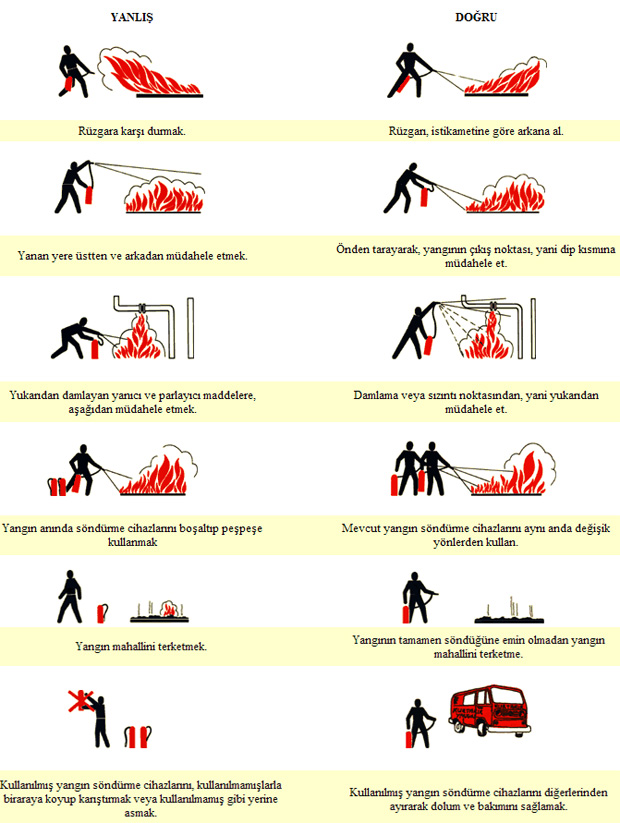                                                        VAZİYET PLANI (EK-A)ÇATAKLI İLK/ORTAOKULU YERLEŞİM PLANI (BODRUM KAT)         YANGIN SÖNDÜRME TÜPÜ            ELEKTRİK PANOSU	YANGIN ALARM BÜTONU                YANGIN VANASI VE HORTUMU  ÇATAKLI İLK/ORTAOKULU YERLEŞİM PLANI (1. KAT)            YANGIN SÖNDÜRME TÜPÜ                YANGIN ALARM DÜĞMESİ               ELEKTRİK ANA PANOSU               YANGIN VANASI VE HORTUMUÇATAKLI İLK/ORTAOKULU YERLEŞİM PLANI (ZEMİN KAT)            YANGIN SÖNDÜRME TÜPÜ                YANGIN ALARM DÜĞMESİ               ELEKTRİK ANA PANOSU               YANGIN VANASI VE HORTUMUHAZIRLAYANLARHAZIRLAYANLARHAZIRLAYANLARONAYLAYANONAYLAYANONAYLAYANADI SOYADIUNVANIİMZASITARİHİADI SOYADIUNVANIİMZAMÜHÜRTARİHİMurat ELNEKMüdür Yardımcısı...../...../2019Ramazan ÖZTÜRKOkul Müdürü...../...../2019İbrahim EKİCİTürkçe Öğretmeni...../...../2019Ramazan ÖZTÜRKOkul Müdürü...../...../2019KONUSYFONAY1ÖNSÖZ2ACİL DURUM EYLEM PLANI LİSTESİ3-4KURUM KİMLİK BİLGİSİ5ACİL DURUM YÖNETİM KURULU61.BÖLÜM:GENEL HÜKÜMLERAMAÇGEÇERLİLİK ALANIACİL DURUMDA TEMEL YETKİ VE SORUMLULUKLARACİL DURUMACİL DURUM ORGANİZASYON YAPISIYANGIN   SÖNDÜRME EKİBİÇEVRESEL KAZA ACİL DURUM MÜDAHALE EKİBİİLK  HASAR TESPİT VE ACİL MÜDAHALE EKİBİACİL DURUM YÖNETİM GRUBU/KRİZ MASASIKURTARMA EKİBİİLKYARDIM EKİBİGÜVENLİK EKİBİSOSYAL  YARDIM HALKLA İLİŞKİLERDİGER  PERSONEL2.BÖLÜM:GENEL HÜKÜMLER4.ALINACAK ÖNLEMLERDE TEMEL PRENSİP4.1..ACİL DURUM OLUŞMASINDAN SONRA İLK MÜDAHALE5.DURUM TESPİTİ5.1.ACİL DURUM TİPİ VE BOYUTLAR!5.2.OKUL DURUM TESPİTİ5.3.PERSONEL TOPLANMASI5.4.KRİZ MASASININ OLUŞTURULUP  GÖREVE BAŞLAMASI5.5.BİRİM PERSONEL TAHLİYE PLANLARININ UYGULANMASI5.6.HASAR TESPİTİ5.7.EMNİYET MAKSADIYLA ENERJİNİN KESİLMESİ5.8.İLETİŞİMİN DEVAMLILIGININ SAGLANMASI5.9.KURTARMA  EKİPLERİNİN TOPLANMASI, FALİYETLERİNİN BAŞLANMASI5.10.GÜVENLİGİN SAGLANMASI5.11.ÇALIŞAN PERSONELİ BİLGİLENDİRMEK SURETİYLE PANİGE ENGEL OLUNMASI5.12.BİRİM ACİL MÜDAHALE PLANIN DEVREYE SOKULMASI5.13.İLKYARDIM VE SAGLIK HiZMETLERiKONUSYF3.BÖLÜM:YETKİ VE SORUMLULUKLAR6.ACİL DURUM YÖNETİCİSİ/ACİL DURUM YETKİLİSİ/KRİZ MASASI ÜYELERİ7.YANGIN SÖNDÜRME EKİBİ8.ÇEVRESEL KAZA  ACİL MÜDAHALE EKİBİ9.İLK HASAR TESPİT VE ACİL MÜDAHALE EKİBİ10.İLKYARDIM EKİBİ11.SOSYAL YARDIM/HALKLA  İLİŞKİLER EKİBİ4.BÖLÜM:ACİL DURUMDA DİKKAT EDİLECEK HUSUSLAR12.GENEL13.DEPREM13.1.DEPREM  ÖNCESİNDE YAPILACAKLAR13.2. DEPREM SIRASINDA YAPILACAKLAR13.3. DEPREM SONRASINDA YAPILACAKLAR14.YANGIN14.1.YANGIN SIRASINDA YAPILACAKLAR14.2.YANGIN SONRASINDA YAPILACAKLAR14.3. SU BASKINI/SEL ÖNCESİNDE YAPILACAKLAR14.4. SU BASKINI/SEL SIRASINDA YAPILACAKLAR14.5. SU BASKINI/SEL SONRASINDA YAPILACAKLAR14.6.HER  TÜRLÜ AFETTEN SONRA  YANGIN  GÜVENLİGİ15.KİMYASAL TEHLİKELER16.TERÖR5.BÖLÜM:HASAR TESPİTİNDE DİKKAT EDİLECEK HUSUSLAR17.GENELOKUL ADIÇataklı İlk/OrtaokuluÇataklı İlk/OrtaokuluÇataklı İlk/OrtaokuluÇataklı İlk/OrtaokuluOKUL ADRESİÇataklı Köyü No:3/A Alacakaya/ELAZIGÇataklı Köyü No:3/A Alacakaya/ELAZIGÇataklı Köyü No:3/A Alacakaya/ELAZIGÇataklı Köyü No:3/A Alacakaya/ELAZIGKURUM KODUİLKOKUL:719478                             ORTAOKUL:719509İLKOKUL:719478                             ORTAOKUL:719509İLKOKUL:719478                             ORTAOKUL:719509İLKOKUL:719478                             ORTAOKUL:719509OKUL MÜDÜRÜ-TEL:Ramazan ÖZTÜRK                        TEL: 505 600 42 00Ramazan ÖZTÜRK                        TEL: 505 600 42 00Ramazan ÖZTÜRK                        TEL: 505 600 42 00Ramazan ÖZTÜRK                        TEL: 505 600 42 00MÜDÜR YARD. ---TEL:Murat ELNEK                                TEL:	533 573 90 49Murat ELNEK                                TEL:	533 573 90 49Murat ELNEK                                TEL:	533 573 90 49Murat ELNEK                                TEL:	533 573 90 49ÖGRETMEN SAYISIOkul Öncesi Öğretmeni1Sınıf Öğretmeni4Branş Öğretmeni5TOPLAM10HİZMETLİ SAYISI2222OKUL-AİLE BRL.BŞK .Nazım YÜZÜGÜLLÜNazım YÜZÜGÜLLÜNazım YÜZÜGÜLLÜNazım YÜZÜGÜLLÜOKUL TELEFONU(0424)  485 11 25(0424)  485 11 25(0424)  485 11 25(0424)  485 11 25WEBADRESİİLKOKUL: catakliokulumeb.k12.tr ORTAOKUL:cataklortaokulu.meb.k12.trİLKOKUL: catakliokulumeb.k12.tr ORTAOKUL:cataklortaokulu.meb.k12.trİLKOKUL: catakliokulumeb.k12.tr ORTAOKUL:cataklortaokulu.meb.k12.trİLKOKUL: catakliokulumeb.k12.tr ORTAOKUL:cataklortaokulu.meb.k12.trE-POST A ADRESİİLKOKUL:  719478@meb.k12.tr    ORTAOKUL:  719509@meb.k12.trİLKOKUL:  719478@meb.k12.tr    ORTAOKUL:  719509@meb.k12.trİLKOKUL:  719478@meb.k12.tr    ORTAOKUL:  719509@meb.k12.trİLKOKUL:  719478@meb.k12.tr    ORTAOKUL:  719509@meb.k12.trÖGRETİM ŞEKLİNORMALNORMALNORMALNORMALHİZMETE GİRİŞ TARİHİ2007200720072007YÜZÖLÇÜMÜ (m2)BİNA:  463,40	1 BAHÇE:  1390,15	1  TOPLAM: 1853,55BİNA:  463,40	1 BAHÇE:  1390,15	1  TOPLAM: 1853,55BİNA:  463,40	1 BAHÇE:  1390,15	1  TOPLAM: 1853,55BİNA:  463,40	1 BAHÇE:  1390,15	1  TOPLAM: 1853,55ISINMA DURUMUKALORİFERKALORİFERKALORİFERKALORİFERHİZMETE GİRİŞ TARİHİ2007200720072007ACİL DURUM YÖNETİM KURULUACİL DURUM YÖNETİM KURULUACİL DURUM YÖNETİM KURULUACİL DURUM YÖNETİM KURULUACİL DURUM YÖNETİM KURULUADI SOYADIUNVANISORUMLULUK ALANIİLETİŞİM BİLGİLERİİMZARamazan ÖZTÜRKOkul MüdürüBaşkanÇataklı  Köyü ALACAKAYA/ELAZIGMurat ELNEKMüdür YardımcısıBaşkan YardımcısıÇataklı  Köyü ALACAKA YA/ELAZIGMehmet GÜLEÇFen Bilimleri ÖğretmeniÜyeÇataklı  Köyü ALACAKA YA/ELAZIGİbrahim EKİCİTürkçe ÖğretmeniÜyeÇataklı  Köyü ALACAKA YA/ELAZIGSema AYDENMatematik ÖğretmeniÜyeÇataklı  Köyü ALACAKA YA/ELAZIGOKUL  TEL. NOOKUL MÜDÜRÜMÜDÜRYARDIMCISIİNGİLİZCEÖGRT.SINIF ÖGRT.042448511255056004200533573904953783216925377216597EK 1ACİL DURUM ORGANİZASYON YAPISIEK 2YANGIN ÖNLEME VE SÖNDÜRME TALİMATIEK 3ACİL DURUM ORGANİZASYNU(A)KRİZ MASASI YÖNETİM KADROSU(A)KRİZ MASASI YÖNETİM KADROSU(B)İLK HASAR TESPİT VE ACİL MÜDAHALE EKİBİ(B)İLK HASAR TESPİT VE ACİL MÜDAHALE EKİBİ(C)YANGIN SÖNDÜRME EKİBİ(C)YANGIN SÖNDÜRME EKİBİ(D)İLKYARDIM EKİBİ(D)İLKYARDIM EKİBİADI SOYADIGÖREVİADI SOYADIGÖREVİADI SOYADIGÖREVİADI SOYADIGÖREVİRAMAZAN ÖZTÜRKOkul MüdürüSEMA AYDENMatematik ÖğretmeniMURAT ELNEKMüdür YardımcısıMEHMET GÜLEÇFen Bilimleri ÖğretmeniMURAT ELNEKMüdür YardımcısıMEHMET ÇAĞLARSınıfÖğretmeniHÜLYAKARAOkul Öncesi ÖğretmeniKÜBRA YALÇINKAYADKAB ÖğretmeniMEHMET GÜLEÇKordinatör ÖğretmenKÜBRA YALÇINKAYADKAB ÖğretmeniHAYRİ ÖZKANOkulGörevlisiESRA YILDIZHANSıınıfÖğretmeniHÜLYAKARAOkul Öncesi ÖğretmeniİBRAHİM EKİCİTürkçe ÖğretmeniFATMA SÜMEROkul Aile Birliği Başkanı(E)ÇEVRESEL KAZA ACİL MÜDAHALE EKİBİ(E)ÇEVRESEL KAZA ACİL MÜDAHALE EKİBİ(F)KURTARMA EKİBİ(F)KURTARMA EKİBİ(G)GÜVENLİK EKİBİ(G)GÜVENLİK EKİBİ(H)SOSYAL YARDIMLAŞMA VE HALKLA İLİŞKİLER EKİBİ(H)SOSYAL YARDIMLAŞMA VE HALKLA İLİŞKİLER EKİBİADI SOYADIGÖREVİADI SOYADIGÖREVİADI SOYADIGÖREVİADI SOYADIGÖREVİİBRAHİM EKİCİTürkçeÖğretmeniİBRAHİM EKİCİTürkçeÖğretmeniRAMAZAN ÖZTÜRKOkul MüdürüHÜLYA KARAOkul Öncesi ÖğretmeniZELİHA TÜRKMENİngilizceÖğretmeniSEMAAYDENMatematik ÖğretmeniMEHMET ÇAĞLARSınıf ÖğretmeniHAVVA SÜMERSınıfÖğretmeniHAYRİÖZKANOkulGörevlisiZELİHA TÜRKMENİngilizceÖğretmeniHAVVA SÜMERSınıf ÖğretmeniESRA YILDIZHANSıınıfÖğretmeniEK 4LÜZUMLU TELEFONLARÖNEMLİ TELEFONLARÖNEMLİ TELEFONLARYANGIN İHBAR110AMBULANS112ZEHİR DANIŞMA114TÜRK  TELEKOM  BİLİNMEYEN  NUMARALAR SERVİSİ11880AFET VE ACİL DURUM (AFAD) ÇAGRI MERKEZİ122SOSYAL YARDIMLAŞMA HATTI144CUMHURBAŞKANLIGI İLETİŞİM MERKEZİ (CİMER)150ZABITA153TRAFİK154POLİS İMDAT155JANDARMA İMDAT156ALO  GIDA HATTI174GÜRÜLTÜ176ORMAN  YANGIN İHBAR177VALİLİK424 237 45 99ÇEVRE BİLGİ181MERKEZİ  HASTANE  RANDEVU  SİSTEMİ (MHRS)182SOSYAL DESTEK  HATTI (AİLE, KADIN,  ÇOCUK, ENGELLİ  DANIŞMA  HATTI)183SAGLIK  BAKANLIGI  İLETİŞİM  MERKEZİ (SABİM)184SU ARIZA185ELEKTRİK ARIZA186GAZ ARIZA187EGİTİM DESTEK HATTI (MEBİM)4440632EK 5OKUL KROKİLERİ           B  G              K           DİLÇEDEN GELEN YOLKÖY BAKKALIHANEHANEHANEOKUL       BAHÇESİOKUL       BAHÇESİOKUL       BAHÇESİOKUL       BAHÇESİİLÇEYE GİDEN YOLİLÇEYE GİDEN YOL    DEPOKANTİNÇOK AMAÇLI SALONSOYUNMA ODASIKORİDORKORİDORKORİDORSOYUNMA ODASIKAZAN DAİRESİFEN LABORATUVARIANASINIFISOYUNMA ODASIWCKIZ ÖĞRENCİARŞİV ODASISINIFSINIFSINIFKORİDORKORİDORKORİDORKORİDORKORİDORKÜTÜPHANEMÜDÜR ODASIMÜDÜR ODASISINIFSINIFWCERKEK ÖĞRENCİWCERKEK ÖĞRENCİATATÜRKKÖŞESİSINIFSINIFKORİDORKORİDORKORİDORKORİDORKORİDORÖĞRETMENLERODASIÖĞRETMENLERODASISINIFSINIFSINIF